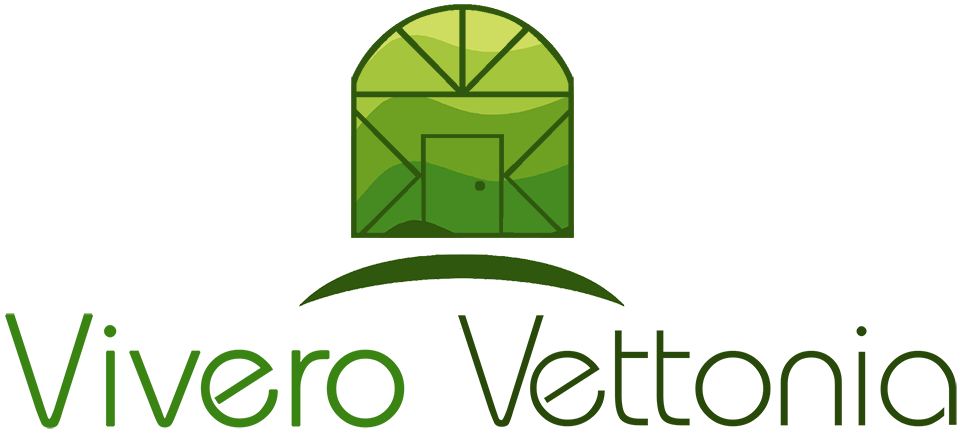 Confirmación de pedido PedidoDatos del clienteDatos del clienteNombre/EmpresaDNI/CIFDirección de contactoTeléfonoE-mailDescriba el pedido solicitadoUnidadesTamaño aproximadoPlantaVariedadTipo InjertoRaíz desnuda o contenedor¿Desea asesoramiento completo durante toda la plantación recogida etc.?Fecha de entregaFirma 